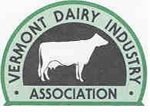 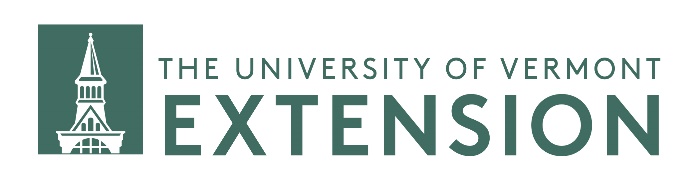 NOMINATION FORMAll entries must complete this form.2024 Vermont Dairy Farm of the YearSponsored by:New England Green Pastures ExtensionVermont Dairy Industry AssociationNomination deadline is May 1, 2024.  Completed nominations may be mailed or emailed to Peggy Manahan, University of Vermont Extension, 278 South Main Street, St. Albans, VT 05478 or Peggy.Manahan@uvm.edu.  To receive a printed copy of this form please call Peggy at 802-656-7620 or 800-639-2130.Owner Name:	____________________________________________________Farm Name:		____________________________________________________Address:		________________________________________________________________________________________________________Town:			_________________________     Zip Code:  ________________County:		____________________________________________________Phone Number:	____________________________________________________Email:			____________________________________________________Number of years operating this or other farms:______________Person submitting nomination: _______________________ Nominator’s Organization:_____________________________________________Address:___________________________________________________________Town: __________________________  State:_________________  Zip:  _______Phone # :_______________________	Email:_____________________________Continue to next pageWhy do you, as the nominating person/organization feel that this farm stand out as most outstanding Vermont Dairy?____________________________________________________________________________________________________________________________________________________________________________________________________________________________________________________________________________________________________________________________________________________________________________________________________________________________________________________________________________________________________________________________________________________________________________________________________________________________________________________________________________________________________________________________________________________________________________________________________________________________________________________________________________________________________________________________________________________________________________________________________________________________________________________________________________________________________________________________________________________________________________________________________________________________________________________________________________________________________________________________________________________________________________________________________________________________________________________________________________________________________________________________________________________________________________________________________________________________________________________________________________________________________________________________________________________________________________________________________________________________________________________________________________________________________________________________________________________________________________________________________________________________________________________________________________________________________________________________________________________________________________________________________________________________________________________________________________________________________________________________________________________________________________________________________________________________________________________________________________________________________________________________________________________________________________________________________________________________________________________________________________________________________________________________________________________________________________________________________________________________________________________________________________________________________________________________________________________________________________________________________________________________________________________________________________________________________________________________________________________________________________________________________________________________________________________________________________________________________________________________________________________________________________________________________________________________________________________________________________________________________________________________________________________________________________________________________________________________________________________________________________________________________________________________________________________________________________________________________________________________________________________________________________________________________________________________________________________________________________________________________________________________________________________________________________________________________________________________________________________________________________________________________________________________________________________________________________________________________________________________________________________________________________________________________________________________________________________________________________________________________________________________________________________________________________________________________________________________________________________________________________________________________________________________________________________________________________________________________________________________________________________________________________________________________________________________________________________________________________________________________________________________________________________